Forbes OnlineSeptember 16, 2019https://www.forbes.com/sites/alywalansky/2019/09/16/25-inventive-tacos-to-enjoy-on-national-taco-day-and-all-year-long/#4339f864c97d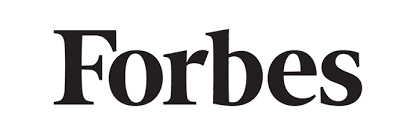 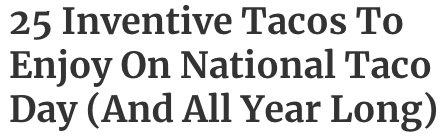 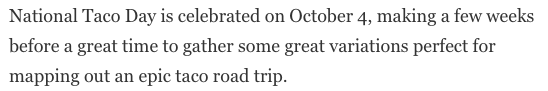 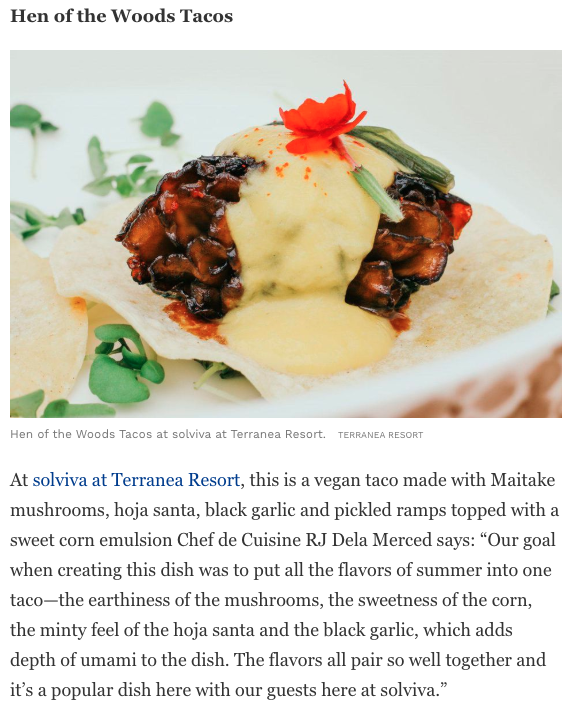 